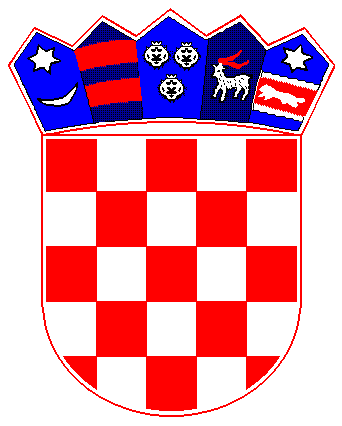           REPUBLIKA HRVATSKAPRIMORSKO-GORANSKA ŽUPANIJA  OPĆINA MATULJI   OPĆINSKO VIJEĆEOdbor za Statut, Poslovnik i normativnu djelatnostKLASA: 021-05/15-01/1URBROJ: 2156-04-01-15-32Matulji, 15. srpnja 2015.  	Na temelju članka 6. Odluke o osnivanju i načinu rada radnih tijela Općinskog vijeća Općine Matulji (“Službene novine Primorsko-goranske županije”, broj: 38/09).S  a  z  i  v  a  m	24. sjednicu Odbora za Statut, Poslovnik i normativnu djelatnost Općinskog vijeća Općine Matulji koja će se održati dana 17.07.2015. godine (petak) s početkom u 18:00 sati u prostorijama Općine Matulji.Za sjednicu predlažem sljedeći: D n e v n i    r e d: 1. Razmatranje Prijedloga odluke o davanju prethodne suglasnosti Općine Matulji za ulazak u sastav urbane 	aglomeracije Rijeka2. Razmatranje Prijedloga zaključka o davanju odobrenja OPG-u Miri Šmogor iz Jušića 18 a za postavu štanda za prodaju gljiva na dijelu k.č. 1500 i dijelu k.č. 612 k.o. Šapjane, uz državnu cestu D8, dionica 01	Ukoliko je netko od članova Odbora spriječen da prisustvuje zakazanoj sjednici molimo Vas da svoj nedolazak opravdate tajnici Jedinstvenog upravnog odjela Đurđi Štemberger na broj telefona: 274-114.Odbor za Statut, Poslovnik i normativnu djelatnostPredsjednikVladan Mekterović, dipl.iur.Dostaviti:1. Članovima Odbora – svima,2. Predsjedniku Općinskog vijeća, ovdje,3. Općinskom načelniku, ovdje,4. Zamjenicima Općinskog načelnika, ovdje.